REGLUGERÐum breytingu á reglugerð um umferðarmerki og notkun þeirra,
nr. 289/1995 með síðari breytingum.1. gr.FerðamannaleiðVið 13. grein reglugerðarinnar bætist nýtt merki, F41.11 Ferðamannaleið, sem táknað er með eftirfarandi merki: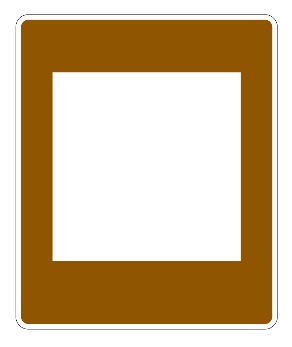 	Merki þetta má nota til að gefa til kynna að umferð á vegi sem merkið er við fari um ferðamannaleið sem tengir saman áhugaverða áfangastaði sem hafa sögulegt, menningarlegt eða fagurfræðilegt gildi. Á ferðamannaleið skal vera að finna lágmarksþjónustu sem tekur mið af þörfum ferðamanna. 	Merkið skal vera rétthyrndur ferhyrningur, 500 mm á breidd og 600 mm á hæð, með merki viðkomandi ferðamannaleiðar á hvítum grunni og brúnum ramma.2. gr.Lagastoð og gildistaka.Reglugerð þessi, sem sett er samkvæmt heimild í 79. og 84. gr. umferðarlaga nr. 50/1987, með síðari breytingum, öðlast þegar gildi.Samgöngu- og sveitarstjórnarráðuneytinu,     . XXXX 2019.Sigurður Ingi Jóhannsson.Ragnhildur Hjaltadóttir.